Gamepad pre micro:bitPridanie gamepadu do prostredia makecode.microbit.orgGamepad môžeme pridať do prostredia prostredníctvom importu balíčka. Na pridanie balíčka je potrebné kliknúť na možnosť „Advanced -> Extension” 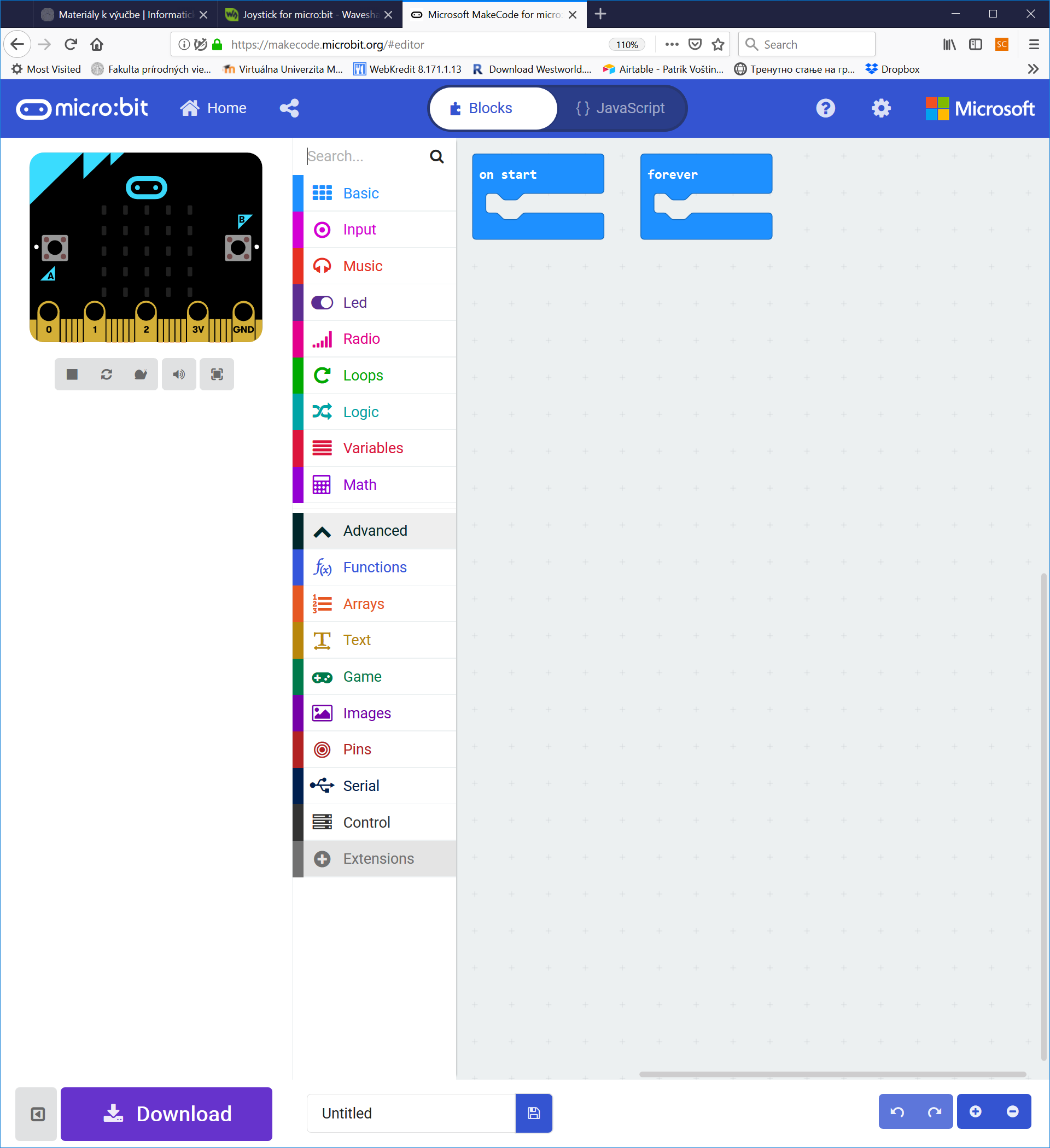 V dialógovom okne, ktoré sa zobrazí je potrebné napísať do vyhľadávacieho políčka https://github.com/waveshare/JoyStick a následne kliknúť na obrázkové tlačidlo WSJoyStick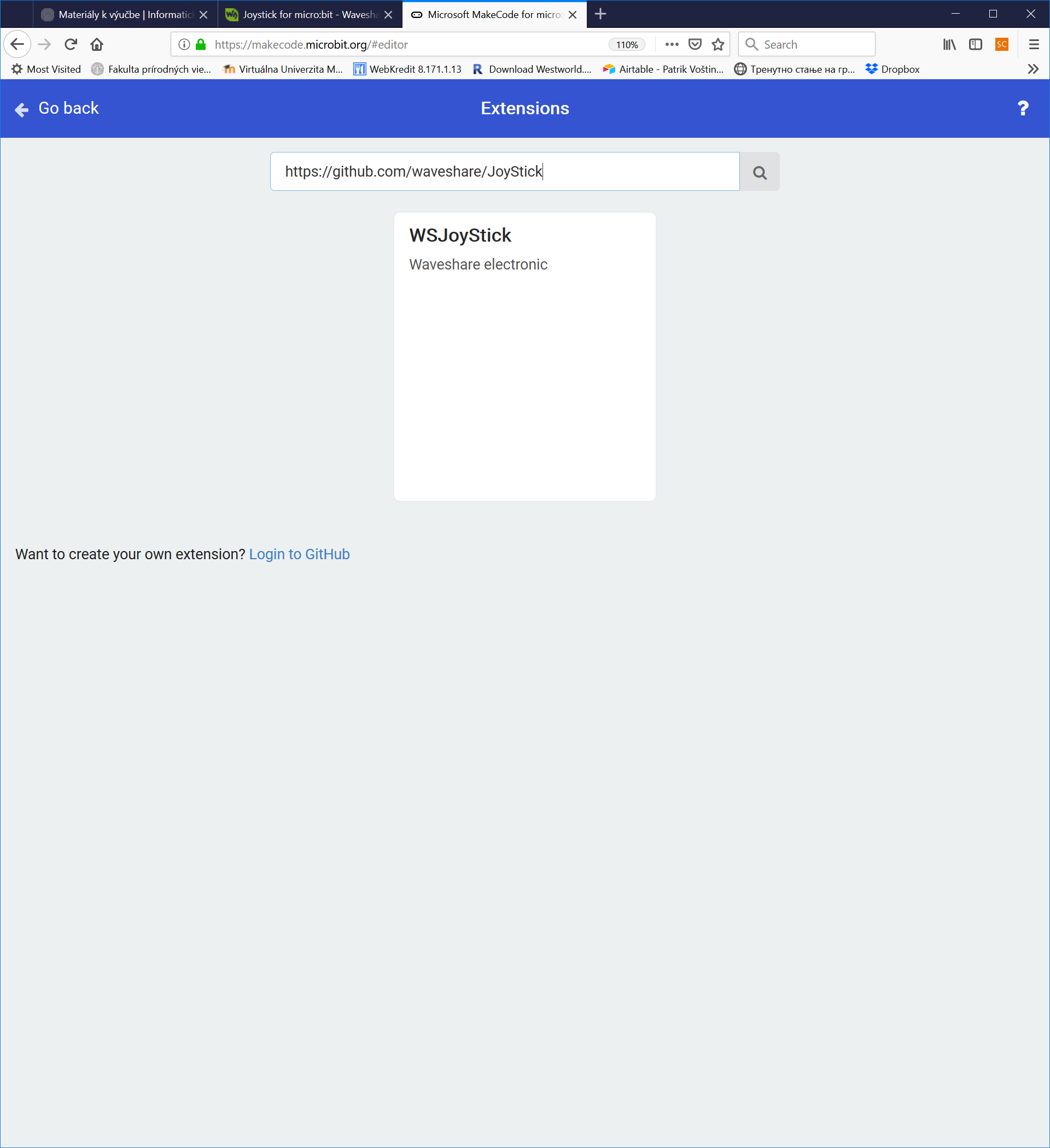 Po pridaní balíčka sa v zozname blokoch objaví nový typ blokov „WSJoyStick“ 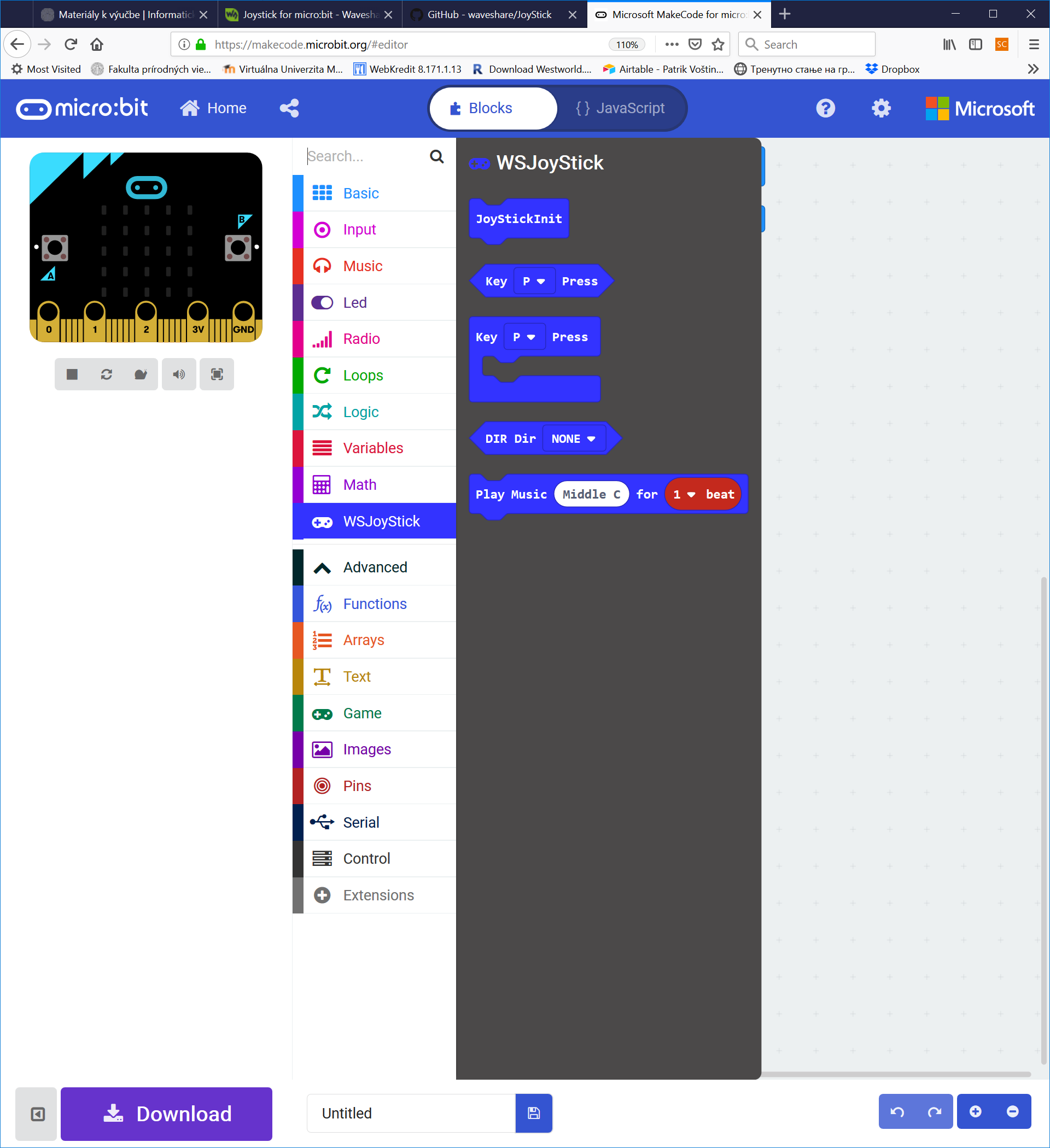 Programovanie gamepaduAko prvý krok, ktorý treba pri programovaní gamepadu urobiť je pri inicializovaní (v blokoch on start) vložiť blok „JoyStickInit“ do bloku on start.Gamepad je možné programovať pomocou blokov „Key P press“ alebo pomocou blokov „if-else“ + „DIR Dir None“Na ovládanie joysticka je potrebné dodržať nasledujúce bloky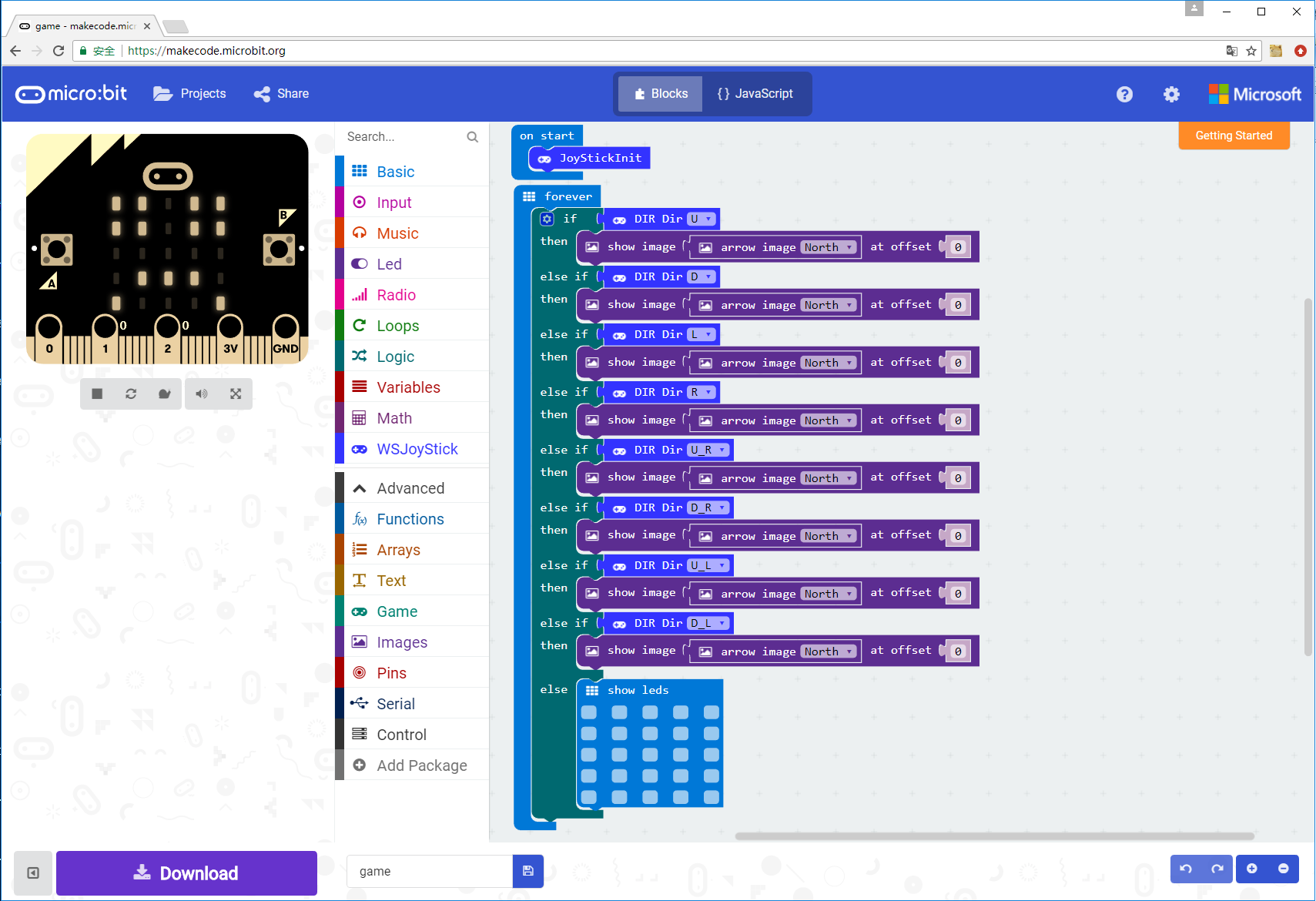 Podrobný popis sa nachádza na internetovej stránke https://www.waveshare.com/wiki/Joystick_for_micro:bitKomunikácia cez radiaOdosielateľ (gamepad)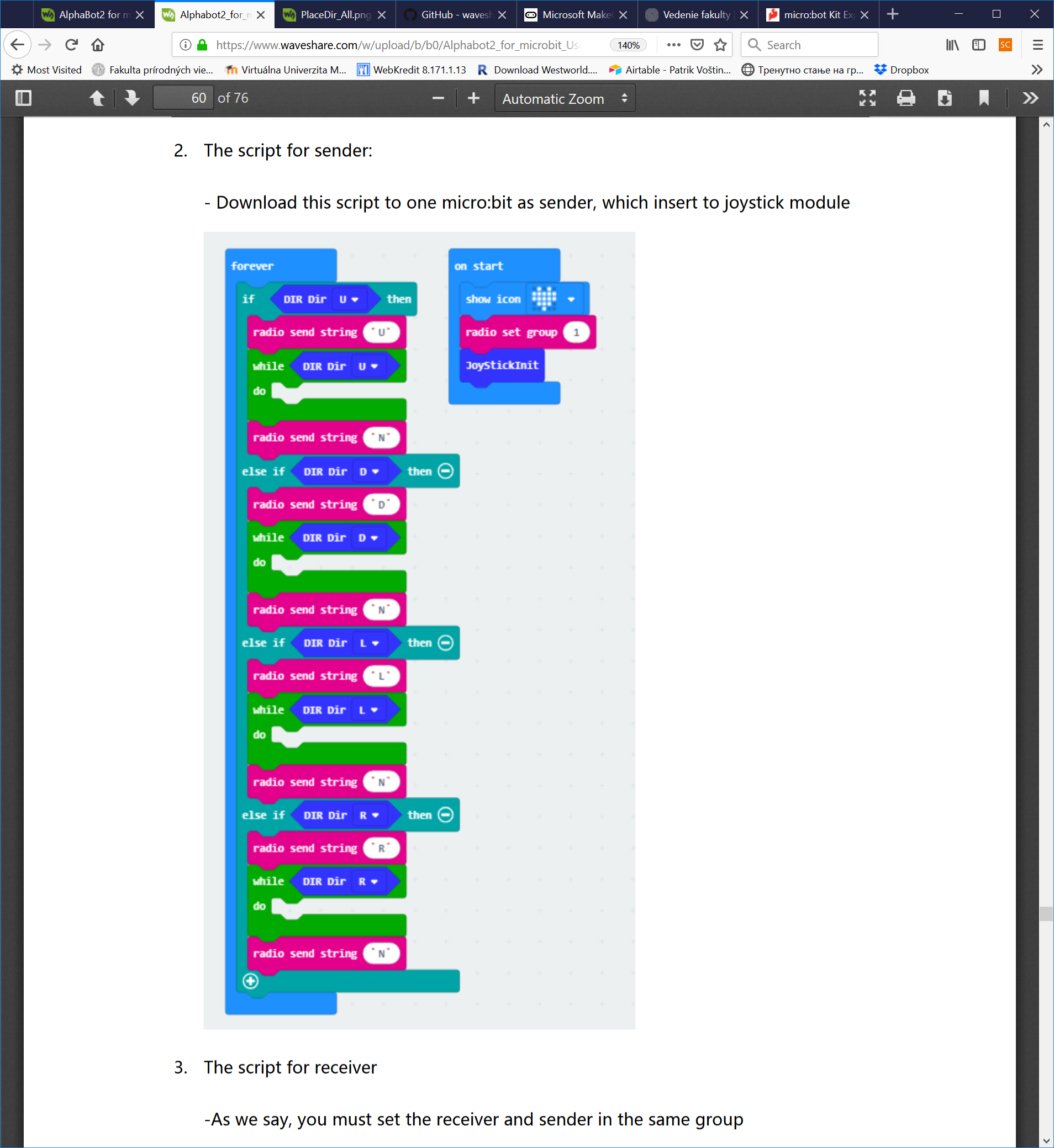 Prijímateľ (autíčko)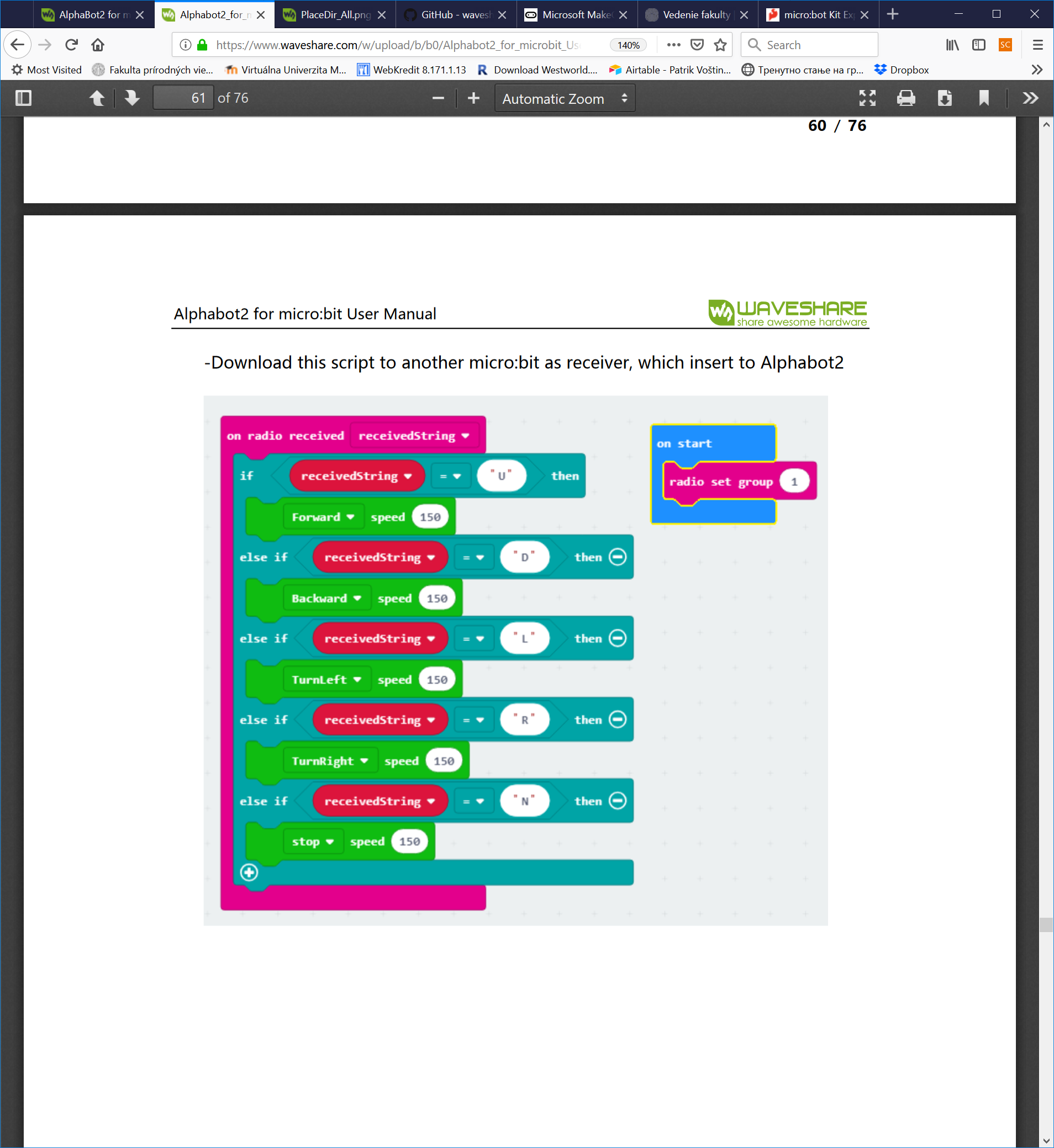 Programovanie autíčka moto:botPridanie autíčka moto:bot do prostredia makecode.microbit.orgSparkFun moto-bit môžeme pridať do prostredia prostredníctvom importu balíčka. Na pridanie balíčka je potrebné kliknúť na možnosť „Advanced -> Extension” V dialógovom okne, ktoré sa zobrazí je potrebné napísať do vyhľadávacieho políčka “SparkFun moto-bit“ a následne kliknúť na obrázkové tlačidlo mot-bit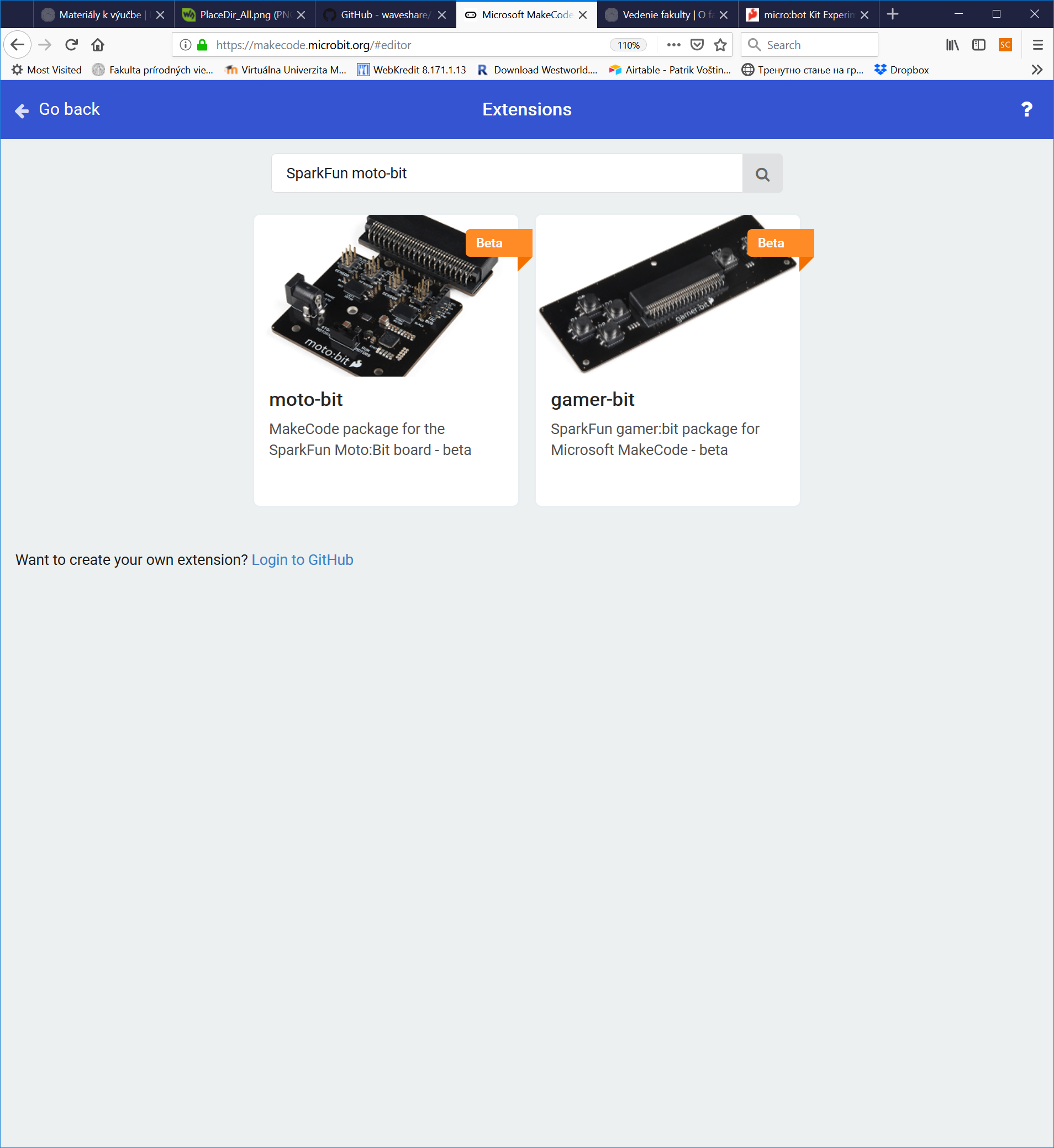 Po pridaní balíčka sa v zozname blokoch objaví nový typ blokov „Moto:bit“ 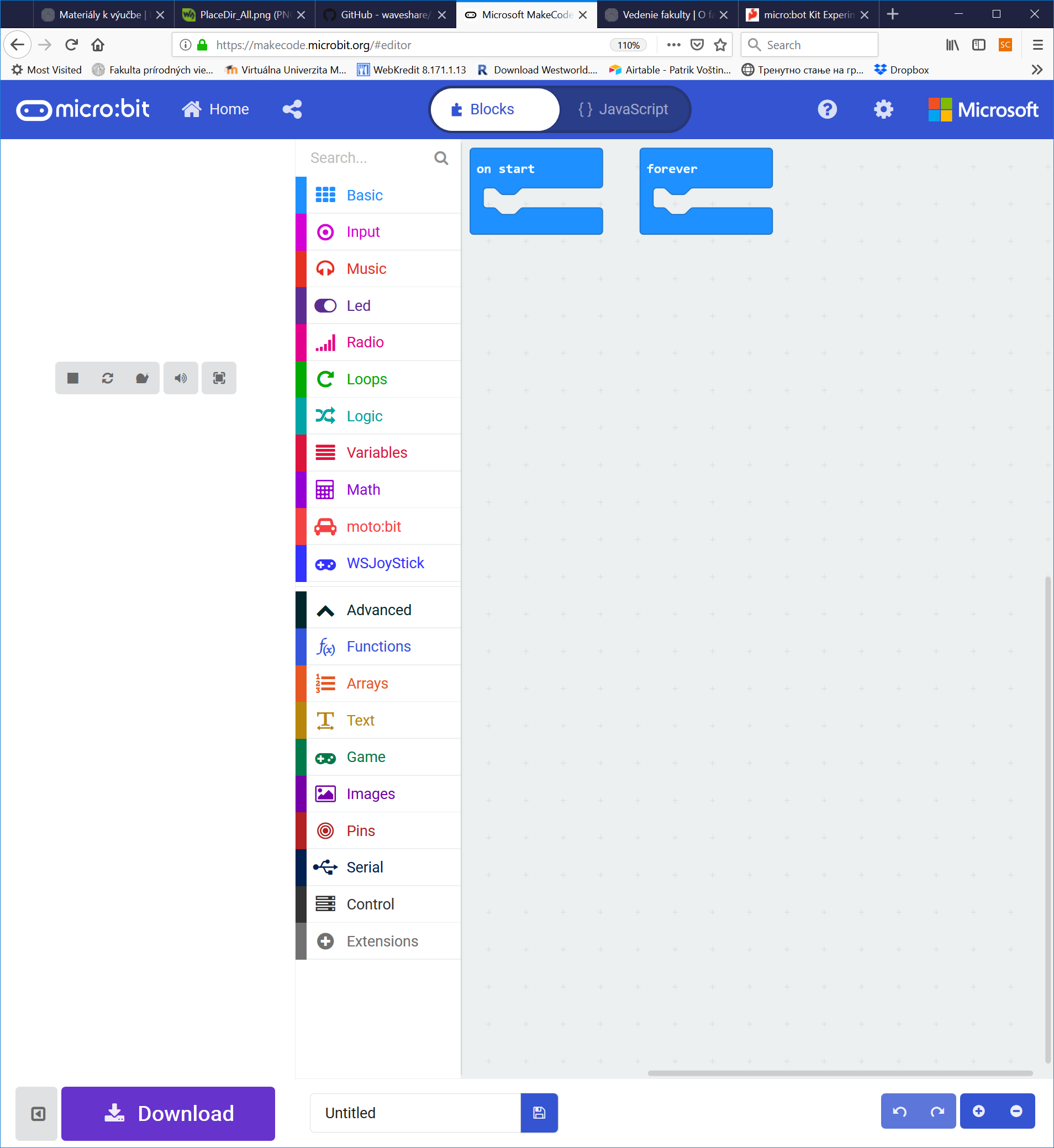 Programovanie autíčka AlphaBot2 for micro:bitPridanie autíčka AlphaBot2 do prostredia makecode.microbit.orgAlphaBot2 môžeme pridať do prostredia prostredníctvom importu balíčka. Na pridanie balíčka je potrebné kliknúť na možnosť „Advanced -> Extension” V dialógovom okne, ktoré sa zobrazí je potrebné napísať do vyhľadávacieho políčka “https://github.com/waveshare/pxt-AlphaBot2“ a následne kliknúť na obrázkové tlačidlo AlphaBot2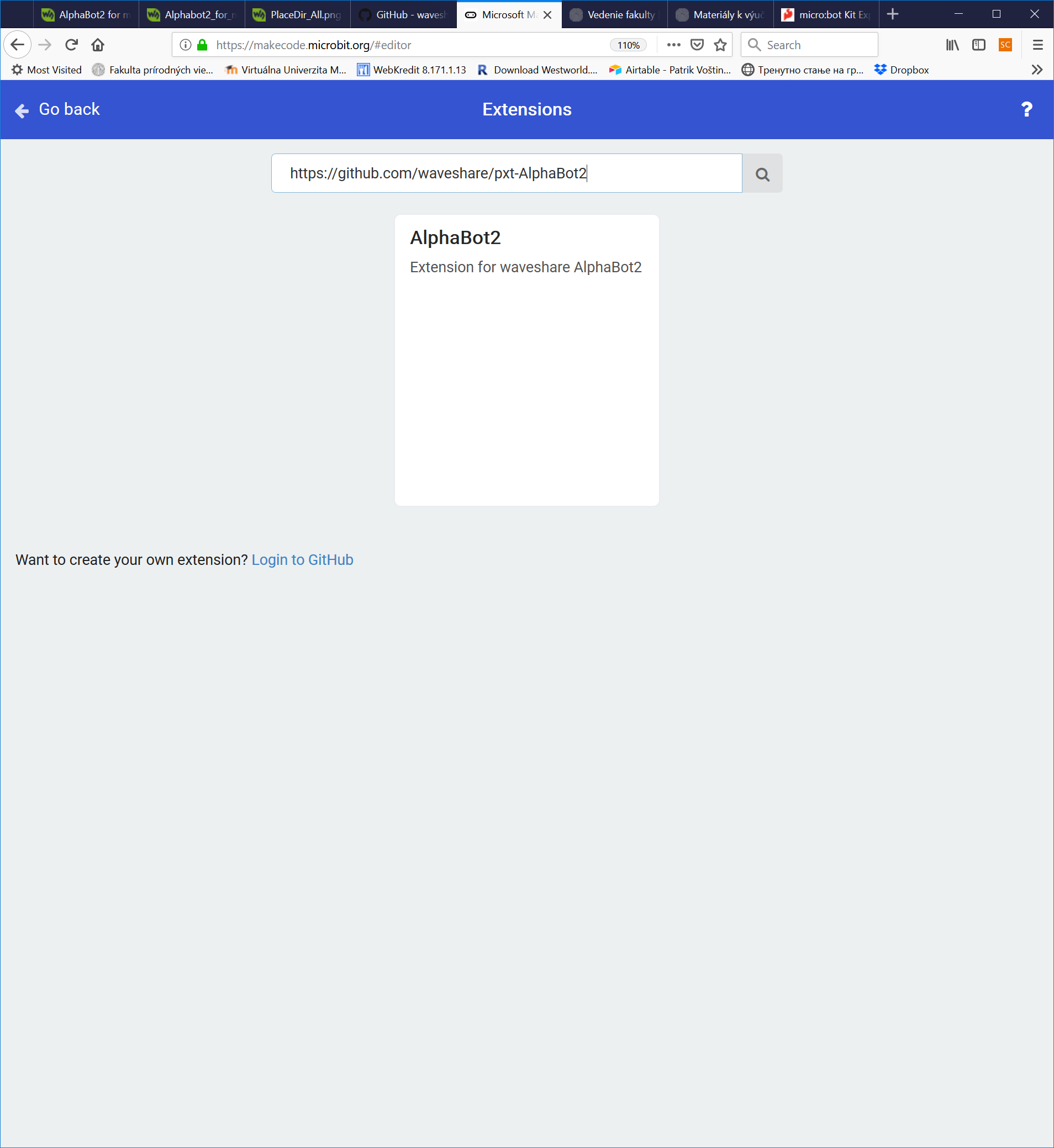 Po pridaní balíčka sa v zozname blokoch objaví nový typ blokov „Moto:bit“ 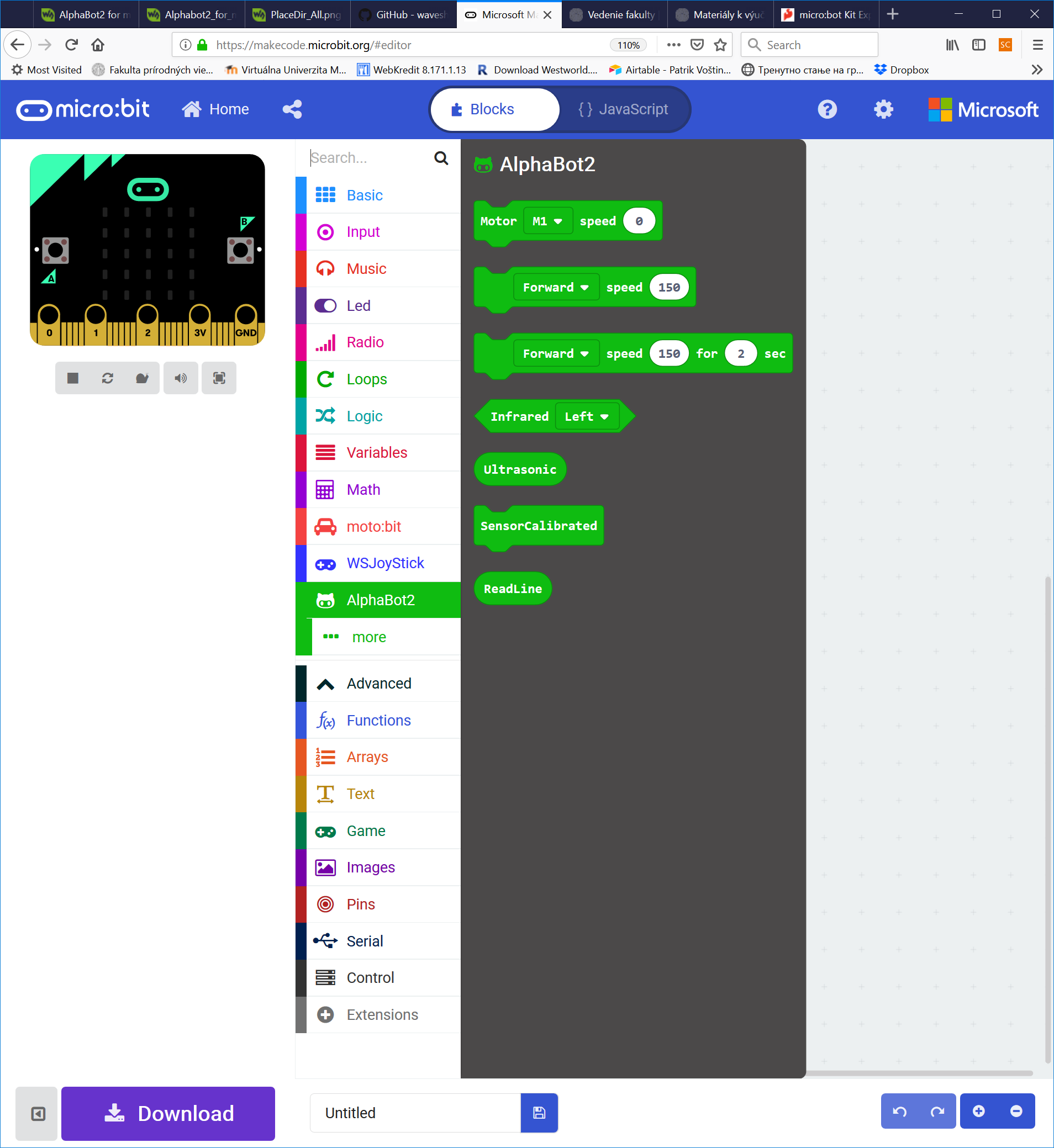 